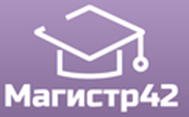 Всероссийский проект конкурсовметодических разработок уроков и внеклассных мероприятийдля педагогов и обучающихся.Публикуются списки победителей и призеров конкурса.Остальные участники получат сертификаты за участие.Рассылка наградных документов (до 25 мая  2022 года). Просим Вас проверять периодически папку Спам в своей почте, рекомендуем добавить наш электронный адрес в список контактов Вашей почты, чтобы письма с документами  не попадали в Спам.Приказ № 16 от 16.05.2022 г.Всероссийский конкурс«Гражданско-патриотическое воспитание»Всероссийский конкурс«С чего начинается Родина…»Всероссийский конкурс«Методические разработки педагогов»№ п/пФИОРЕГИОН1Лазебных Светлана ВикторовнаИркутская область2Вараксина Светлана ВладимировнаИркутская область3Аваряскина Инна ОлеговнаМосковская область4Максимова Юлия ВикторовнаМосковская область5Шамина Валерия ВладимировнаГ. Нижний Новгород6Тимофеева Жанна ЕвгеньевнаСвердловская область№ п/пФИОРЕГИОН1Черномашенцева УльянаЧудина Елена ВладимировнаВолгоградская область2Сулекова МарияСавчук Ольга ФедоровнаИркутская область3Кустова Екатерина ДмитриевнаЛенинградская область4Шамина Валерия ВладимировнаГ. Нижний Новгород5Астафьева Наталья НиколаевнаОренбургская область№ п/пФИОРЕГИОН1Чембарова Наталья АлександровнаВолгоградская область2Беликова Мария АлександровнаВолгоградская область3Корыстина Ирина ВладимировнаВоронежская область4Калинкина Светлана КонстантиновнаИркутская область5Парамонихина Елена АнатольевнаИркутская область6Юдакова Анастасия АндреевнаМосковская область7Сычева Елена СергеевнаМосковская область8Шамина Валерия ВладимировнаГ. Нижний Новгород9Челнокова Елена АлександровнаНижегородская область10Казанцева Галина НикитичнаСаратовская область11Суворова Елена ВалентиновнаГ. Севастополь12Еганова Ирина НиколаевнаСвердловская область13Коротких Татьяна ИгоревнаСвердловская область14Штонденко Наталья Михайловна Баумбах Елена АлексеевнаКарымова Фарида ГалимовнаСвердловская область15Ширшикова Наталья МихайловнаУточкина Наталья ЕвгеньевнаРеспублика Татарстан16Коломенцева Елена ВикторовнаЯНАО